Freeport Elementary School, and parents of the students participating in activities, services, and programs funded by Title I, Part A, of the Elementary and Secondary Education Act (ESEA), agree that this compact outlines how families, entire school staff, and students will share the responsibility for improved student academic achievement and the means by which FES and parents will build and develop a partnership that will help children achieve Florida’s high standards. FES’s Title I Parent Involvement Plan outlines/describes specific activities and services required to fulfill the school’s responsibilities.Freeport Elementary School will:Purchase and provide high-quality curriculum and materials and employ highly-qualified staff that enables students to meet Florida’s academic achievement standards.Hold family-teacher conferences (at least annually) for this compact to be discussed as it relates to the individual student’s achievement.Provide families with frequent reports on their children’s progress during each nine weeks.Provide families reasonable access to school staff during non-instructional time.Provide families opportunities to volunteer in the school and participate in their child’s school.Provide an atmosphere devoted to teaching the students how to be responsible, respectful, compassionate, and to use self-control; therefore, becoming better students and better citizens.Present a focus on English Language Arts and Math skills to improve academic achievement.This compact is a voluntary agreement and a promise of commitment to help ___________________________________ progress in school, promoting his/her achievement.  	    (Student Name)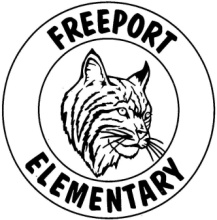 Student’sResponsibilityI will:Come to school every day, on time, and be ready to do my very best.Complete all work given to me at school and home, and study every day.Understand that the harder I work, the better I will do in school.Share the things I am learning every day with my family.Not be afraid to ask for help when I need it at school or home.Teacher’s Name:  _______________________________     Phone Number:  ___________________________________E-mail Address:  ________________________________     Best time to contact teacher:  ________________________Student Signature:  _____________________________________________     Date:  ____________________________Parent Signature:  ______________________________________________     Date:  ____________________________Teacher Signature:  _____________________________________________    Date:  ____________________________Family’sResponsibilityWe will:Attend as many parent meetings as possible this year. Provide space and time for homework. Help our student by using the activities provided by the school.Know our student’s strengths and weaknesses by attending meetings and talking to our student’s teacher.Have our student in school and on time for the entire school day, every day. Teacher’s Name:  _______________________________     Phone Number:  ___________________________________E-mail Address:  ________________________________     Best time to contact teacher:  ________________________Student Signature:  _____________________________________________     Date:  ____________________________Parent Signature:  ______________________________________________     Date:  ____________________________Teacher Signature:  _____________________________________________    Date:  ____________________________Teacher’sResponsibilityI will:Use methods and techniques that work best for each individual child in my class.Provide all families with the information they need to help their student learn at home.Provide information to the family and student on the student’s progress and assist them set goals they can reach. Teacher’s Name:  _______________________________     Phone Number:  ___________________________________E-mail Address:  ________________________________     Best time to contact teacher:  ________________________Student Signature:  _____________________________________________     Date:  ____________________________Parent Signature:  ______________________________________________     Date:  ____________________________Teacher Signature:  _____________________________________________    Date:  ____________________________Meet or Exceed 4th GradeAcademic StandardsKey areas of academic development in 4th gradeEnglish Language Arts/Writing:Read grade level text with fluencyRead grade level text with accuracyRead informational texts and text features for different purposesKnow the difference between writing text to inform or opinionKnow how to organize related information into paragraphs or sections.Mathematics:Add and subtract with regroupingKnow multiplication facts up to 12 x 12Find perimeter and area of shapesComparing/ Ordering/ Rounding whole numbers and decimalsFractions: Equivalent & simplified formTeacher’s Name:  _______________________________     Phone Number:  ___________________________________E-mail Address:  ________________________________     Best time to contact teacher:  ________________________Student Signature:  _____________________________________________     Date:  ____________________________Parent Signature:  ______________________________________________     Date:  ____________________________Teacher Signature:  _____________________________________________    Date:  ____________________________